Flan d'épinards5.0/5 (4 votes) 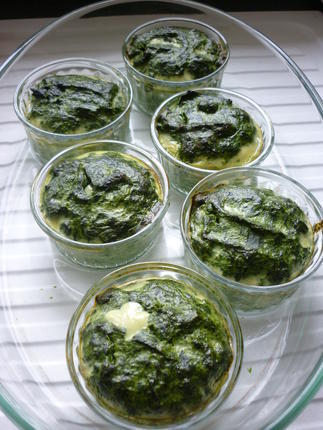 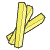 Difficulté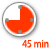 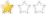 Ingrédients (3 personnes):- 500g d'épinards surgelés
- 25 cl de fromage blanc
- 2 œufs + 4 jaune
- sel, poivre
- beurre pour les moulesPréparation:- préchauffer le four th.5 ou 150°- faire cuire les épinards comme indiqué sur le sachet.- quand il est cuit, égoutter le puis mixer le pour obtenir une purée- dans un saladier, mélanger les œufs (tous) et le fromage blanc. Salez et poivrez- ajouter les épinards et mélanger pour obtenir une pâte homogène- beurrer les ramequins et mettre la préparation dedans- enfourner pour 40 minutes (vérifier que le flan soit pris avant de les sortir)